Publicado en Guadalajara, Jalisco el 20/07/2021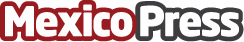 La App del bienestar a domicilio llega a GuadalajaraTras 2 años ofreciendo sus servicios en Ciudad de México, Cancún y la Riviera Maya, Zen to Go inauguró sus servicios en la capital jalisciense a finales de junio 2021Datos de contacto:Zen to Gohttps://www.zentogo.com.mx55 7005 5345Nota de prensa publicada en: https://www.mexicopress.com.mx/la-app-del-bienestar-a-domicilio-llega-a Categorías: Entretenimiento E-Commerce Medicina alternativa Dispositivos móviles Jalisco http://www.mexicopress.com.mx